Мини-музей в группе «Наш удивительный Саратовский край» Рыжова Ольга Викторовна, Левченко Елена Юрьевна,воспитатели МАДОУ «Детский сад №74»г. Энгельс Саратовская область     Мы живем в Саратовской области, в Поволжье. Наш край красив, богат и прекрасен, много интересного можно увидеть, путешествуя по нашему родному краю. Чтобы наши  дети любили и знали свой край, мы знакомим их с культурой родной земли, народными промыслами, посещаем музеи нашего города.Участвуя в экскурсиях, музейных праздниках, создавая свои рисунки, аппликации, поделки и рассматривая экспозиции, дети усваивают опыт социальных взаимоотношений: учатся считаться с интересами других людей; приобретают умение выражать личное отношение к событиям и фактам; учатся эмоционально оценивать собственную деятельность и деятельность окружающих; развивают речь, как связывающую нить в общении со сверстниками, взрослыми, с предметным миром.     Самым эффективным приемом включения детей в проектную и познавательную деятельность на наш взгляд  оказались экскурсии, которые наши воспитанники готовили и проводили сами. В роли экскурсовода в групповом мини-музее побывал каждый. Экскурсия по мини-музею«Наш  удивительный  степной  мир Поволжья»- Здравствуйте, друзья! Я  рада  вас приветствовать в нашем музее. Сегодня я хочу  рассказать  о чудесном, необыкновенном  природном  мире. Послушайте загадку, отгадайте, о чем она: «Не живая, а идёт. Неподвижна, а ведёт?». Правильно, это дорога. Тут, куда ни кинем взгляд, травы ровные стоятИ колышутся волнами под душистыми ветрами. (Степь)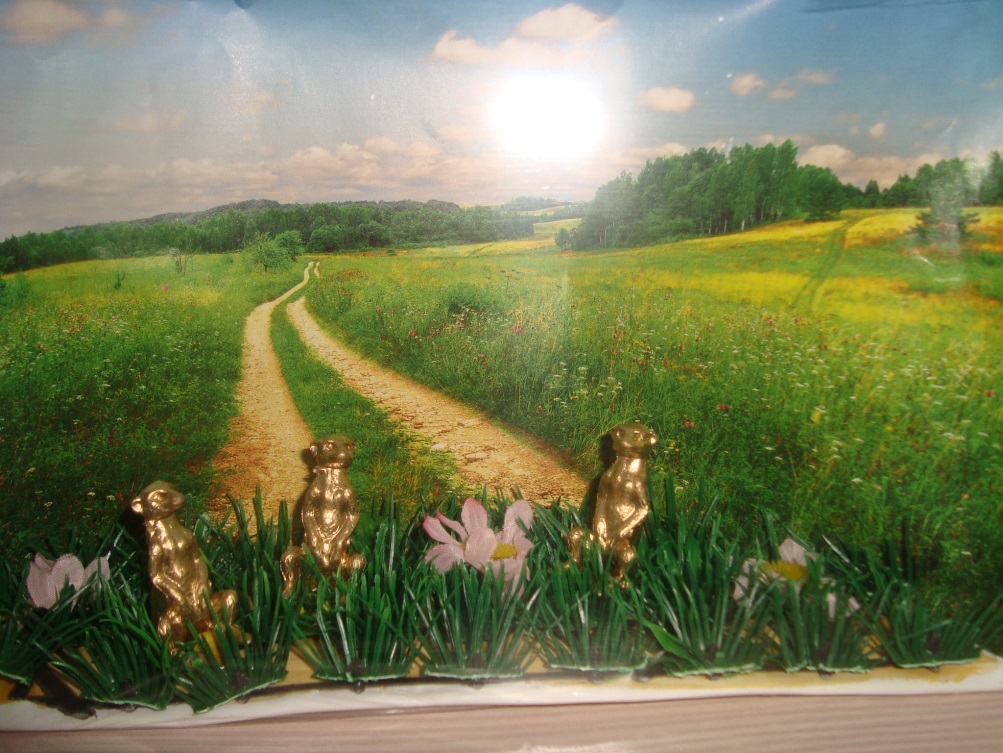 Посмотрите на этот  макет:Столбиком стоит зверекНа степной тропинке.Он и вдоль, и поперекЗнает все травинки. (Суслик)Живут суслики в  степных и лугостепных зонах. Хвост у них небольшой, примерно в два раза короче, чем туловище.Шерсть пушистая, чаще всего имеет серо-коричневый окрас. У суслика хорошо развиты зубы, поскольку он является грызуном. Ушки немного недоразвиты и визуально напоминают валик. Если сравнивать суслика с другими животными, то внешне он очень похож на белку.Передние лапы животного чуть короче задних и наделены острыми когтями, помогающими зверькам рыть норы.В поле этих грызунов можно определить по свисту. Суслики стоят на задних лапах и издают сильный писк, похожий на свист. Такой звук суслика — это своего рода «язык» этих зверьков, с помощью которого они передают друг другу необходимую информацию.Летом мех суслика короткий, редкий и грубый, к зиме становится гораздо гуще и приобретает особую мягкость. Живут  суслики  от  1 до 3 лет, они  впадают в спячку не только зимой, но и в летние засухи, когда нет необходимого корма.Что едят суслики: подземные и надземные части растений (полынь, пырей, клевер,рожь, пшеница, просо, овес, подсолнух).Большинство видов сусликов размножается раз в год.  Самка суслика вынашивает потомство около месяца. В выводке может быть от 2 до 12 детенышей, которые появляются на свет  голыми, слепыми и глухими. Через неделю приплод покрывается пушистым мехом, через 2 недели прозревает.Первые 1,5 — 2 месяца детеныш суслика питается молоком.Самки сусликов — заботливые матери: пока потомство растет и набирается сил, мать выкапывает им отдельные норы, куда дети перебираются. Самостоятельная жизнь сусликов начинается в 4-5 месяцев.Территорию  всегда охраняет суслик-сторожевой, поза этого суслика напоминает стойку. В случае приближения человека или хищника зверек издает особый сигнал, напоминающий писк. Такой крик суслика предупреждает стаю об опасности.  Суслик – интересный зверек, я предлагаю вам нарисовать его.Для рисования суслика  необходимо сразу несколько материалов. Передать переходы цвета на его шкурке поможет акварель, а фактуру шерсти подчеркнут штрихи карандаша и туши.